  Obec Beladice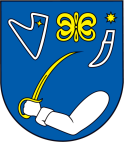 Žiadosť o predĺženie lehoty výstavby(podľa § 68 zákona č. 50/1976 Zb. o územnom plánovaní a stavebnom poriadku (stavebný zákon) v znení neskorších predpisov a § 10 vyhl. MŽP SR č. 453/2000 Z.z., ktorou sa vykonávajú niektoré ustanovenia stavebného zákona)Meno a adresa navrhovateľa:Meno a priezvisko (názov): ..........................................................................................................Adresa(sídlo): ...............................................................................................................................Dátum narodenia (IČO): ..............................................................................................................Telefón: ........................................................................................................................................ E-mail: ..........................................................................................................................................Názov (označenie) stavby: ......................................................................................................... Obec: .........................................................      Ulica, číslo: .........................................................Parcelné číslo: ...........................................      Katastrálne územie: ............................................Dátum a číslo vydaného stavebného povolenia:  .....................................................................Vydaného (uviesť správny orgán): ............................................................................................. Dôvod predĺženia lehoty výstavby: ...........................................................................................…..........................................................................................................................................................................................................................................................................................................Predpokladaný dátum dokončenia výstavby: .........................................................................V..............................dňa: ........................                           .............................................................                                                                                                         podpis navrhovateľa                                                                                                    zástupcu oprávnenej osobyPrílohy k žiadosti:- kópia stavebného povolenia